Grille de 100 (1 à 100) 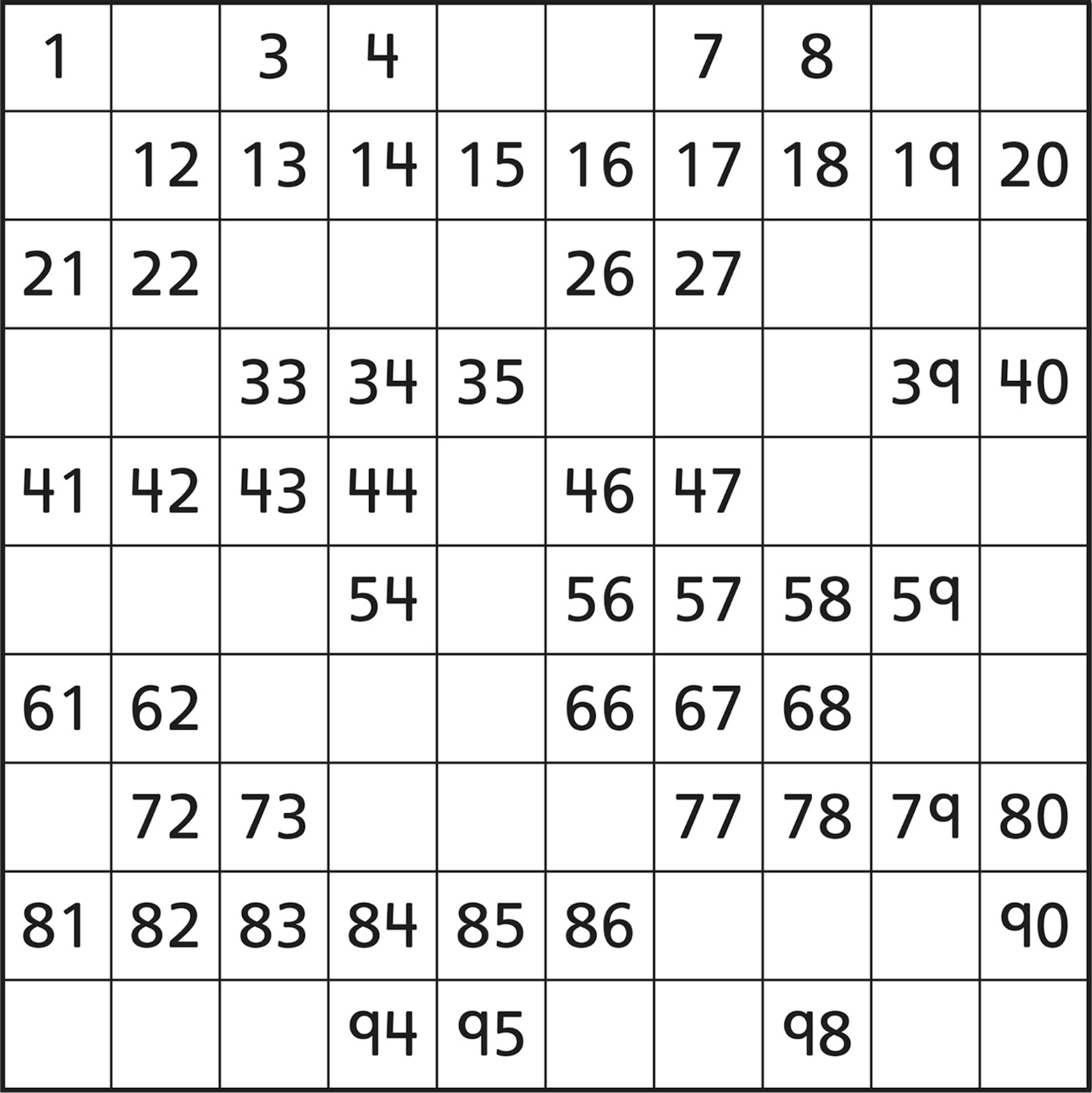 